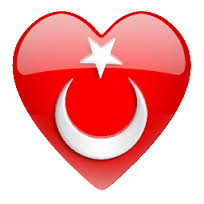 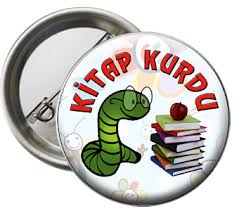 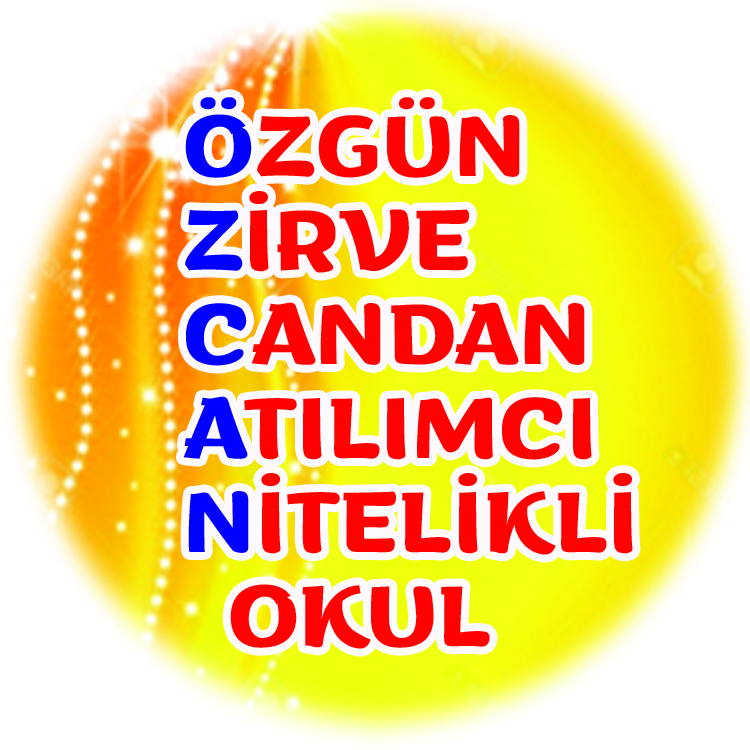 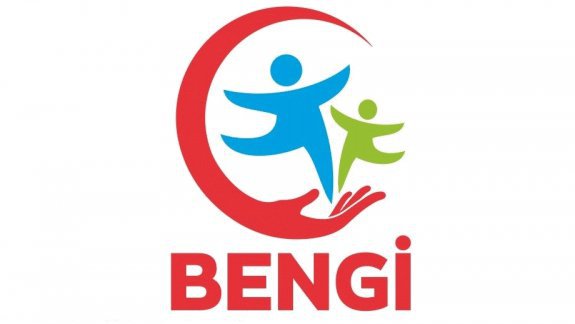 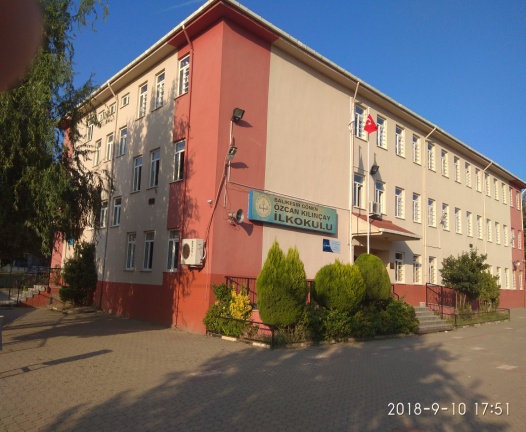 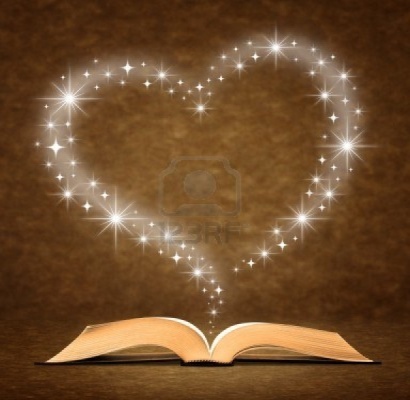 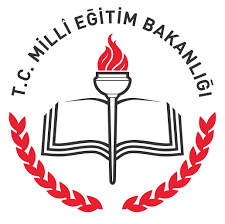 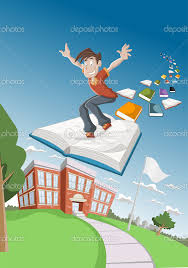       Yararlı kitapların dostu, sevgili Acemi Kitap Kurdu; tebrikler,800 sayfa  kitap okudun. Bu okuma sevgin devam ederse,  ülkemiz ve bütün insanlık seninle iftihar edecek.Başarılarının artarak devam etmesini diliyor ve seni tebrik ediyorum. 28/09/2018                                                                                                                                                                                                                                       Aysel  DEMİR 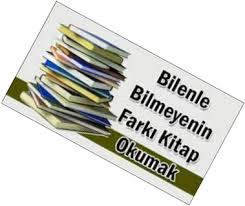                                                                                                4/A  Sınıf Öğretmeni      Yararlı kitapların dostu, sevgili Acemi Kitap Kurdu; tebrikler,800 sayfa  kitap okudun. Bu okuma sevgin devam ederse,  ülkemiz ve bütün insanlık seninle iftihar edecek.Başarılarının artarak devam etmesini diliyor ve seni tebrik ediyorum. 28/09/2018                                                                                                                                                                                                                                       Aysel  DEMİR                                                                                                4/A  Sınıf Öğretmeni      Yararlı kitapların dostu, sevgili Acemi Kitap Kurdu; tebrikler,800 sayfa  kitap okudun. Bu okuma sevgin devam ederse,  ülkemiz ve bütün insanlık seninle iftihar edecek.Başarılarının artarak devam etmesini diliyor ve seni tebrik ediyorum. 28/09/2018                                                                                                                                                                                                                                       Aysel  DEMİR                                                                                                4/A  Sınıf Öğretmeni      Yararlı kitapların dostu, sevgili Acemi Kitap Kurdu; tebrikler,800 sayfa  kitap okudun. Bu okuma sevgin devam ederse,  ülkemiz ve bütün insanlık seninle iftihar edecek.Başarılarının artarak devam etmesini diliyor ve seni tebrik ediyorum. 28/09/2018                                                                                                                                                                                                                                       Aysel  DEMİR                                                                                                4/A  Sınıf Öğretmeni      Yararlı kitapların dostu, sevgili Acemi Kitap Kurdu; tebrikler,800 sayfa  kitap okudun. Bu okuma sevgin devam ederse,  ülkemiz ve bütün insanlık seninle iftihar edecek.Başarılarının artarak devam etmesini diliyor ve seni tebrik ediyorum. 28/09/2018                                                                                                                                                                                                                                       Aysel  DEMİR                                                                                                4/A  Sınıf Öğretmeni      Yararlı kitapların dostu, sevgili Acemi Kitap Kurdu; tebrikler,800 sayfa  kitap okudun. Bu okuma sevgin devam ederse,  ülkemiz ve bütün insanlık seninle iftihar edecek.Başarılarının artarak devam etmesini diliyor ve seni tebrik ediyorum. 28/09/2018                                                                                                                                                                                                                                       Aysel  DEMİR                                                                                                4/A  Sınıf Öğretmeni      Yararlı kitapların dostu, sevgili Acemi Kitap Kurdu; tebrikler,800 sayfa  kitap okudun. Bu okuma sevgin devam ederse,  ülkemiz ve bütün insanlık seninle iftihar edecek.Başarılarının artarak devam etmesini diliyor ve seni tebrik ediyorum. 28/09/2018                                                                                                                                                                                                                                       Aysel  DEMİR                                                                                                4/A  Sınıf Öğretmeni      Yararlı kitapların dostu, sevgili Acemi Kitap Kurdu; tebrikler,800 sayfa  kitap okudun. Bu okuma sevgin devam ederse,  ülkemiz ve bütün insanlık seninle iftihar edecek.Başarılarının artarak devam etmesini diliyor ve seni tebrik ediyorum. 28/09/2018                                                                                                                                                                                                                                       Aysel  DEMİR                                                                                                4/A  Sınıf Öğretmeni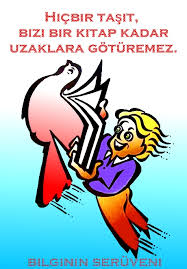 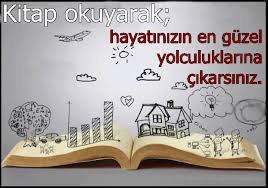 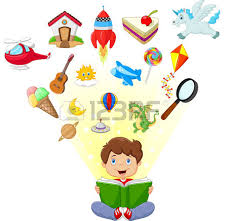 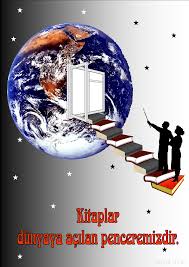 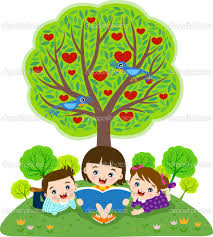 